            ISTITUTO COMPRENSIVO “BORDIGHERA” – Bordighera (IM)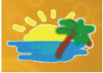 RICHIESTA   AUTORIZZAZIONE   LIBERA   PROFESSIONEAl Dirigente ScolasticoIl sottoscritto                Docente a tempo indeterminato / determinato   in  servizio  presso  Codesto   Istituto C H I E D Ealla  S.V.  l’autorizzazione  per  l'a.s.  2023/24  all’esercizio della libera  professione di  Dichiara  che  tale  attivita'  NON  e'  di  pregiudizio  allo  svolgimento di  tutte  le attivita'  inerenti  alla  funzione  docente  ed  e'  compatibile  con  l'orario  di  servizio fissato  dalla  scuola.Dichiara  inoltre  che  NON  vi  e'  conflitto  con  gli  interessi  dell’ amministrazione (circ.19/2/97 n.3/97).Con osservanzaBordighera ,                                                                     Firma    VISTO : IL DIRIGENTE  SCOLASTICO REGGENTE